PERSONAL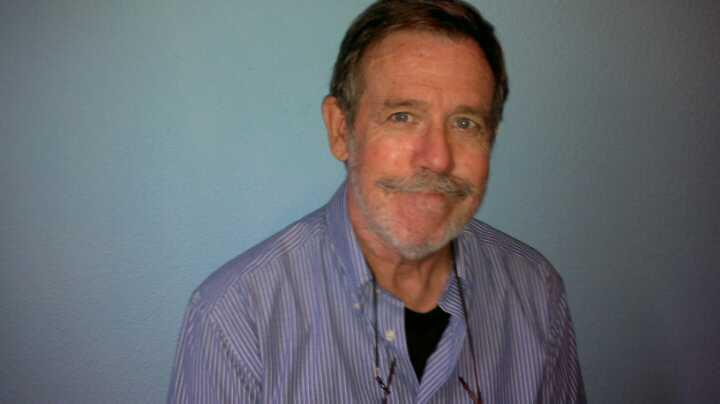 WORK EXPERIENCE1979-1982: Campus  Minister InterVarsity Christian Fellowship, Atlanta & Augusta GA.1984-1999: Missionary to Seville, Spain, Youth With A Mission. Hosted short-term  mission teams to Spain, lead street evangelism teams in Seville & other Spanish cities, lead short-term  mission teams of Spanish youth to USA, Costa Rica.  lead YWAM Discipleship Training School. Helped plant NUEVA GENERACION Church. 2000-2012: Associate pastor, NUEVA GENERACION Church, Seville, Spain. Lead MALDICION A BENDICION (Curse to Blessing) seminars.2012-2017: Lead pastor, NUEVA GENERACION Church.1993-2010: ESL Teacher, all levels through high school, freelance2008-2011: Teacher of Comercial English, System Sevilla Este, Seville, Spain 2012-2013: ESL Teacher Academia IFORMA, La Algaba, Seville, Spain.  Business English for unemployed; Preparation dor Cambridge B-1 exam.2012-2015: ESL  Teacher, Top English, Seville Spain.  Business Englsih;  Preparation for Cambridge First Certificate and Cambridge Advanced exams.2012-2015; ESL Teacher AulaIdiomas, Seville, Spain. Preparation for Cambridge  B-1 exams, upper primary (grades 5-6) middle schoool, and high school levels Calle Juan De Zoyas 8, Seville Spain 41003. Telephone. 954 42 12 76	Education1983-84: Certificate School of Urban and Cross Cultural Studies, Youth With A Mission, Amsterdam, NetherlandsSkills